CRISS 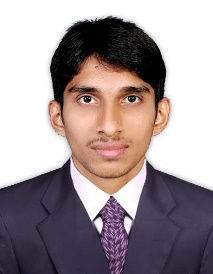 Email: criss.387948@2freemail.com  PERSONAL STATEMENTAn enthusiastic, ambitious and professional individual who has a proven track record of achieving results in highly competitive environments. A true professional who is driven to hunt for new technologies, and is mentally resilient enough to be able to push past difficulties to achieve results. Right now looking for a suitable job in a reputed firm.PERSONAL PLUSQuick learner with strong ability to gather information from various sources.Flexible and adaptive towards changing environment.Ability to prioritize and work under pressure.Self-confidence, sincerity and punctuality.Able to work independently, and as a team.Scaling new heights of success with hard work & dedication and leaving a mark of excellence on each step, targeting assignments in Server Management / System Administration / Networking OperationsACADEMIC QUALIFICATIONSProfessional Diploma in Computerized Instrumentation	 From Govt College KottayamDiploma in Computer Hardware and Networking EngineeringRutronix of Technical Education, Kottayam, Kerala TECHNICAL SKILLSSkills  			 :  Editing, Photography, Programming,Operating System	 :   Windows 98/2000, XP, Vista, 7, 8,10  Mac,LinuxApplication Software	 :  Adobe Photoshop, Adobe Premier Pro, Plc, Scada,                                               Data Recovery Excel, Word,Power Point etcCAREER HISTORY Company 	:	AL TALABA COMPUTERS, ABU DHABI-UAEPosition	:	IT ADMIN / TECHNICIAN/ OFFICE ADMINISTRATIONDuration	:	29 SEPT 2016 – 10 NOVEMBER 2018    Areas of expertise / Duties and responsibilitiesCompany 	:	OXYGEN DIGITAL SHOP, Kottayam, Kerala IndiaPosition	:	Service EngineerDuration	:	15 Dec 2014   - 4 APRIL 2016DUTIES AND RESPONSIBILITIES System AssemblingNetworkingLaptop & Desktop Service and repairPLC & SCADASoftware InstallationOffice AdministrationSupervisorLANGUAGES KNOWNArabic		– 	SpeakingEnglish		– 	Reading, writing and speakingMalayalam	– 	Reading, writing and speakingTamil		– 	SpeakingHindi		– 	Speaking 		Server AdministrationNetworking Operations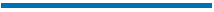 System ManagementInstallation & ConfigurationTechnical Support Infrastructure Management CCTV MaintenanceMac installation and SoftwareingSecurity Systems & NetworksNetworking & Troubleshooting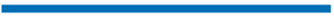 